Расписание внеурочной деятельности 1-Б классаПонедельник Среда Пятница «Здоровейка» 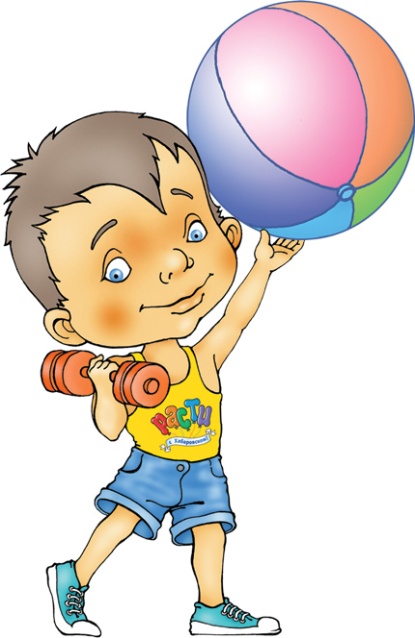 «Английский язык»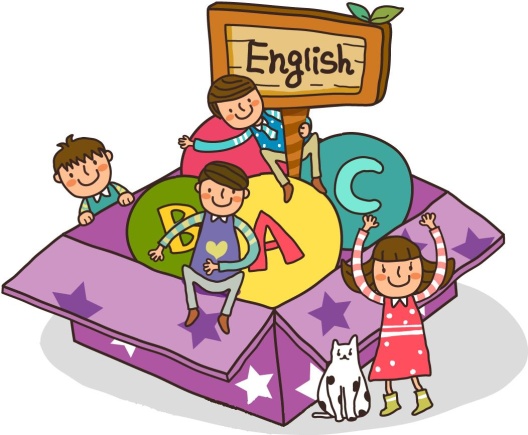 «Тропинка к своему Я»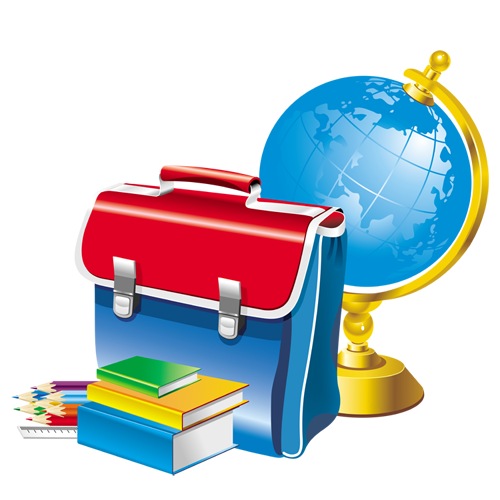 